Teacher Leadership Council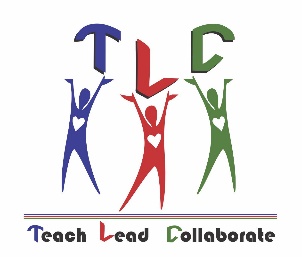 “Teach- Lead- Collaborate”Council Meeting October 11, 20185:00 P.M. Facilities Conference RoomUpcoming Events:Next TLC Board Meeting: November 8, 5:00; Facilities Conference Room
2019 Spring Summit Date: February 28th Teacher Leadership CouncilTeacher Leadership CouncilTeacher Leadership CouncilTeacher Leadership CouncilTeacher Leadership CouncilOverarching Competencies:  Personal Effectiveness-defines new learning based on individual strengths, styles, and leadership passion;                Nurturing credible and trusting communities of lifelong learners.Instructional Leadership Competencies:Facilitating Collaborative Relationships-Reflects on his or her leadership and its impact on colleagues bringing together diverse perspectives and contexts.Association Leadership Competencies:       *        Building Capacity of Others-Helps others discover their greater potential, and envision and achieve unimagined knowledge and skills, and extends responsibility to others            Overarching Competencies:  Personal Effectiveness-defines new learning based on individual strengths, styles, and leadership passion;                Nurturing credible and trusting communities of lifelong learners.Instructional Leadership Competencies:Facilitating Collaborative Relationships-Reflects on his or her leadership and its impact on colleagues bringing together diverse perspectives and contexts.Association Leadership Competencies:       *        Building Capacity of Others-Helps others discover their greater potential, and envision and achieve unimagined knowledge and skills, and extends responsibility to others            Overarching Competencies:  Personal Effectiveness-defines new learning based on individual strengths, styles, and leadership passion;                Nurturing credible and trusting communities of lifelong learners.Instructional Leadership Competencies:Facilitating Collaborative Relationships-Reflects on his or her leadership and its impact on colleagues bringing together diverse perspectives and contexts.Association Leadership Competencies:       *        Building Capacity of Others-Helps others discover their greater potential, and envision and achieve unimagined knowledge and skills, and extends responsibility to others            Overarching Competencies:  Personal Effectiveness-defines new learning based on individual strengths, styles, and leadership passion;                Nurturing credible and trusting communities of lifelong learners.Instructional Leadership Competencies:Facilitating Collaborative Relationships-Reflects on his or her leadership and its impact on colleagues bringing together diverse perspectives and contexts.Association Leadership Competencies:       *        Building Capacity of Others-Helps others discover their greater potential, and envision and achieve unimagined knowledge and skills, and extends responsibility to others            Overarching Competencies:  Personal Effectiveness-defines new learning based on individual strengths, styles, and leadership passion;                Nurturing credible and trusting communities of lifelong learners.Instructional Leadership Competencies:Facilitating Collaborative Relationships-Reflects on his or her leadership and its impact on colleagues bringing together diverse perspectives and contexts.Association Leadership Competencies:       *        Building Capacity of Others-Helps others discover their greater potential, and envision and achieve unimagined knowledge and skills, and extends responsibility to others            Main Objective for Today’s Meeting: Begin to plan summit and clarify rolesMain Objective for Today’s Meeting: Begin to plan summit and clarify rolesMain Objective for Today’s Meeting: Begin to plan summit and clarify rolesMain Objective for Today’s Meeting: Begin to plan summit and clarify rolesMain Objective for Today’s Meeting: Begin to plan summit and clarify rolesItemFacilitatorTimeReasonReview minutes from August and acceptShruti Raman4 minTo identify items for addressing from previous meeting.Member Roles and ExpectationsChristina DonohueLucy Haddock10 minCommunicate role opportunities and revisit committees Roundtable ReflectionAll10 min.Determine future changes and next steps to wrap up eventCorrespondence Protocols Lucy Haddock5 minDetermine process for exiting members, including retirementTLC Summit Christina DonohueLucy HaddockJanice Kershaw15 minBrainstorm Keynote speaker and formatsDiscuss event details neededNew Teacher Meet Ups Jessica Davis-KingShruti RamanLinda Buffum10 minUpdate on program New Business5 minAny concerns or questionsAdjournLucy Haddock1 minQuestions/closure